Química 10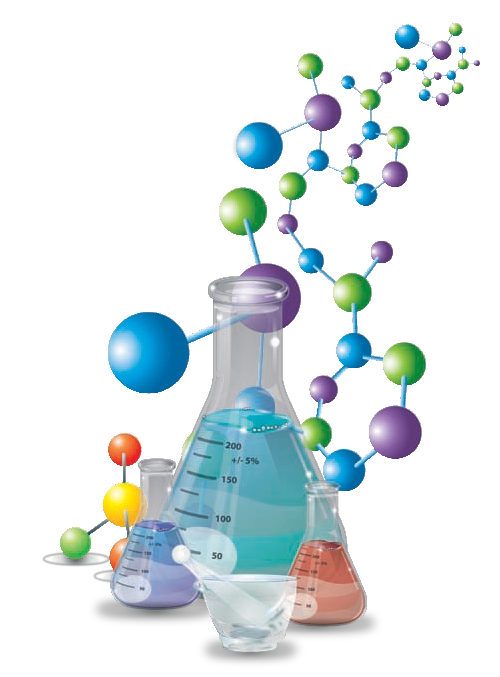 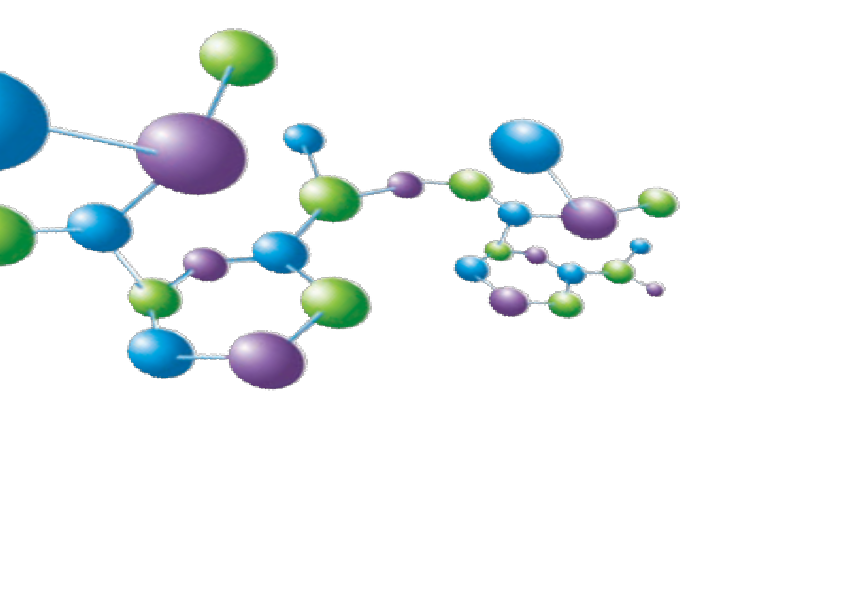 Programación dosificadapor trimestresEnfoque por competencias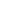 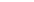 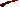 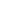 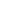 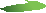 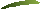 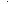 Programación dosificadaA continuación  se presenta la distribución de los contenidos programáticos del Meduca en el libro Química 10, enfoque por competencias.Área  1Materia, energía y sus cambiosObjetivos de aprendizaje• Identifica, analiza y evalúa las aplicaciones e implicaciones de la química en la vida cotidiana según su evolución y surelación con otras ciencias.• Demuestra destreza, precisión y exactitud en el uso y manejo de los materiales y equipos de laboratorio, aplicando siempre las normas de seguridad.• Confecciona trabajos de investigación e informes de laboratorios para la resolución de problemas, utilizando la metodología científica.• Emplea adecuadamente las diferentes unidades de medida del Sistema Internacional  para las magnitudes utilizadas en quí- mica que permitan resolver problemas en situaciones del contexto.• Interpreta fenómenos de la naturaleza en función de las propiedades de la materia desde la perspectiva macroscópica y nanoscópica.• Identifica cambios físicos y químicos que ocurren en el entorno, interpretándolos desde la perspectiva de la teoría cinética molecular y de la organización estructural en el ámbito nanoscópico.• Valora la importancia de la conservación de los recursos naturales como forma de preservar la vida en nuestro planeta.• Comprende la aplicación de las diferentes leyes que rigen la conservación de la masa y de la energía en fenómenos naturales.Trimestre  1TemasContenidosConceptuales 	Procedimentales 	ActitudinalesIndicadores de logroActividades sugeridas de evaluaciónEl laboratorio  de químicaPáginas 18-21• Instrumentos y normas de seguri- dad del laboratorio de química.• Identificación y manejo correcto de la instrumentación del laboratoriode química.• Incorporación de las normas de segu- ridad en el desarrollo de las experien- cias de laboratorio.• Manipula los materiales y equipo del laboratorio con responsabilidad, pre- cisión y exactitud.• Realiza, con interés, experiencias enel laboratorio cumpliendo con las nor- mas de seguridad establecidas.• Experimento para identificar y utilizar los materiales de laboratorio y practi- car las normas de seguridad.Magnitudes y unidades de medida Páginas 22-33• Magnitudes y unidades de medi- das utilizadas en química.• Uso de unidades, múltiplos, submúltiplos y factores de conversión para medir magnitudes propias de la química.• Valoración de la medición en la obtención y análisis de datos, asícomo de la escritura del reporte cientí- fico para comunicar los resultados de una investigación.• Aplica, según las normas del Sistema Internacional, las unidades de medi- das, sus múltiplos  y submúltiplos para la resolución de problemas en situa- ciones del contexto.• Resuelvan, en equipo, problemas donde se utilice las diferentes magnitu- des y unidades empleadas en química.• Sustenta, en una investigación de campo, la metodología científica y la medición en la química.Propiedades de la materiay leyes ponderalesPáginas 34-41• Aspectos generales de la materia:–  Definición.–  Descripción de las propiedades de la materia.–  Propiedades físicas.–  Propiedades químicas.• Leyes ponderales:–  Ley de la conservación de la masa y la energía.–  Ley de las proporciones definidas.–  Ley de las proporciones múltiples.• Identificación de propiedades  físicas y químicas en materiales del entorno.• Ejemplificación de situaciones cotidianas y compuestos de uso común, en las que se manifiestan  las leyes ponderales.• Incorporación de los términos apren- didos para argumentar fenómenos del entorno y de las técnicas apropiadas para manejar sustancias en el labora- torio y el contexto.• Sensibilización sobre el impacto que tie- nen las actividades humanas sobre la conservación de los recursos naturales.• Identifica, mediante experiencias de laboratorio, las propiedades  físicas y químicas de la materia.• Explica, de forma oral y escrita, dife- rentes fenómenos de su entorno en fun- ción de las propiedades de la materia.• Utiliza, en su conversación  y en su escritura, términos apropiados para referirse a aspectos relacionados con las propiedades de la materia.• Sustenta, de forma oral, escrita y gráfi- ca (esquema, dibujos, diseño, entre otros), ejemplos que demuestren la fun- cionalidad de la ley de conservaciónde la materia y las leyes ponderales.• Aplica diversas técnicas basado en la conservación de la materia y la ener- gía como reciclaje, y tratamientode desechos.• Experiencias de aprendizajes para identificar los tipos de propiedades de la materia.• Ensayo donde se expliquen diferentes fenómenos del entorno según las pro- piedades de la materia.• Debate sobre las implicaciones del manejo de diferentes materiales basa- do en sus propiedades.• Discusión, en equipo colaborativo, de situaciones en los que se manifiestan las leyes de Lavoisier, Proust y Dalton.• Presentación de panel de expertos que demuestren, mediante la aplicación de diseños, la ley de la conservación dela materia y las leyes ponderales.• Proyecto de investigación que eviden- cie la conservación de la energía y la materia mediante el reciclaje y trata- miento de desechos.Área  1Materia, energía y sus cambiosObjetivos de aprendizaje• Interpreta fenómenos de la naturaleza en función de la clasificación de la materia desde la perspectiva macroscópica ynanoscópica.• Desarrolla destrezas en la selección y aplicación de técnicas de separación de mezclas en función de los conocimientos adquiridos sobre las generalidades de la materia.Área  2El átomo, constituyente fundamental de la materiaObjetivos de aprendizaje• Interpreta el comportamiento físico y químico de la materia en función de su composición  estructural a escala atómica.Trimestre  2TemasContenidosConceptuales 	Procedimentales 	ActitudinalesIndicadores de logroActividades sugeridas de evaluaciónClasificación de la materiaPáginas 52-59 y 65• Descripción de la clasificación de la materia.–  Sustancias puras.–  Mezclas.• Clasificación de sistemas materia- les del entorno.• Incorporación de los términos apren- didos para argumentar fenómenos del entorno y de las técnicas apropiadas para manejar sustancias en el labora- torio y el contexto.• Identifica, mediante experiencias de laboratorio, los tipos de sustancias según su clasificación.• Explica diferentes fenómenos de su entorno en función de la clasificación de la materia.• Diferencia las sustancias puras y mezclas a escala macro y nanoscópi- ca con ejemplos de aplicación en la vida diaria.• Utiliza términos apropiados para refe- rirse a aspectos relacionados con la clasificación de la materia.• Experiencias de aprendizajes para identificar los tipos de sustancias.• Ensayo donde se expliquen diferentes fenómenos del entorno según la clasi- ficación de la materia.Separación de mezclasPáginas 60-63 y 66-69• Técnicas de separación de mezclas.	• Aplicación de técnicas apropiadas para separar los componentes de una mezcla.• Aplica, en una muestra real, el uso de las diferentes técnicas de separación de mezclas.• Laboratorio o proyecto colaborativo sobre separación de mezclas.Área  2El átomo, constituyente fundamental de la materiaObjetivos de aprendizaje• Valora la importancia de los elementos químicos como componentes indispensables para la vida y el desarrollo industrial,científico y tecnológico.• Interpreta el comportamiento físico y químico de los elementos y las propiedades periódicas de acuerdo a su ubicación  en la tabla periódica.Área  3Enlaces químicosObjetivos de aprendizaje• Aplica las propiedades periódicas, los conceptos de “electrones de valencia”, ”símbolos de Lewis” y ”regla del octeto” para predecir el comportamiento de los átomos durante la formación de los enlaces químicos.• Distingue los diferentes tipos de enlaces presentes en diversos ejemplos de sustancias puras.• Representa la formación de los enlaces mediante esquemas de formación de iones y la escritura de fórmulas de Lewis.Trimestre  1Trimestre  1Trimestre  1Trimestre  1Trimestre  1Trimestre  1TemasContenidosContenidosContenidosIndicadores de logroActividades sugeridas de evaluaciónTemasConceptualesProcedimentalesActitudinalesIndicadores de logroActividades sugeridas de evaluaciónLa química ysu campo  de estudioPáginas 8-17 y 70-73• Aspectos generales de la química:–  Definición.–  Áreas de la química.–  Reseña de su evolución  histórica.–  Relación Interdisciplinaria  con otras ciencias.–  Aplicaciones e Implicaciones en la vida cotidiana.–  Tecnologías de la información y la química.• Aspectos generales de la meto- dología científica:–  Método científico y sus aplicaciones en la investigación.–  El informe  o reporte científico.• Revisión bibliográfica sobre las áreas, evolución histórica, aplicaciones e implicaciones de la química.• Utilización de las TIC como apoyo para el aprendizaje de la química (sitios webs, software, blogs y vídeos, entre otros).• Utilización del método científico en la resolución de problemas y en realiza- ción de experiencias de laboratorio.• Elaboración de informes de laboratorio utilizando el formato de artíc ulo científi- co.• Valoración del desarrollo de la quími- ca a través de la historia.• Reconocimiento de los aportes de las diversas áreas de la química y su influencia en nuestras vidas.• Interés por el uso de las TIC como herramientas de apoyo en el apredi- zaje de la química.• Adopción de una actitud científica incorporando el método científico a la resolución de problemas.• Interpreta los aportes más relevantes de la historia de la química mediante una lectura científica.• Demuestra, de forma oral y escrita, el papel de la química en los avances científicos y tecnológicos.• Diferencia las distintas áreas de la química con evidencias en lavida diaria.• Aplica la metodología científica, con propiedad, para resolver un problema que identifica en su entorno.• Confecciona reportes científicos e informes de laboratorios siguiendo el diseño establecido.• Justifica la relevancia del proceso científico como fundamento en la reso- lución de problemas del entorno.• Análisis de lecturas científicas donde se presenten  los aportes al campo de la química a través de los años.• Ensayo sustentado donde se presen- ten las diferentes contribuciones de la química al mundo.• Debate grupal donde se presenten  los aspectos positivos y negativos de la intervención de la química.• Ensayo sustentado sobre los pasos que utilizan los científicos para reali- zar sus investigaciones.• Realización de experimentos y redac- ción de informes de laboratorio según los criterios establecidos.• Debate sobre diferentes propuestas para la presentación de artículos científicos.• Desarrolla proyectos de investigación de un aspecto o problema de su entorno, donde aplique los pasos del método científico.Trimestre  1Trimestre  1Trimestre  1Trimestre  1Trimestre  1Trimestre  1TemasContenidosContenidosContenidosIndicadores de logroActividades sugeridas de evaluaciónTemasConceptualesProcedimentalesActitudinalesIndicadores de logroActividades sugeridas de evaluaciónEstados de agregación de la materiaPáginas 42-51 y 64• Descripción de los estados de la materia según la teoría cinética molecular y los niveles de organiza- ción de sus partículas.• Tipos de cambios físicos y químicos y sus evidencias.• Definición y tipos de energía implica- dos en los cambios de fase y en los cambios químicos.• Identificación de los estados de agregación en que se encuentran algunos materiales de uso común.• Identificación de cambios físicos y químicos en fenómenos o procesos comunes en el entorno.• Valoración de cambios físicos y quími- cos importantes en el entorno (cam- bios de fase, combustión, oxidación, digestión, respiración y fotosíntesis, entre otros).• Describe, de forma oral y gráfica, los diferentes estados de agregación de la materia según la teoría cinética molecular y la organización estructu- ral a nivel nanoscópico.• Identifica los estados de la materia (plasma, sólido, líquidos, gases o cris- tales líquidos) en diferentes situaciones del entorno o artefactos del hogar.• Diferencia los cambios físicos y quími- cos de la materia a nivel macro y nanoscópico con ejemplos de aplica- ción en la vida diaria.• Confección, en equipos colaborativos, de diseños que expliquen los estados de agregación y los cambios de fase en fenómenos del entorno.• Experiencias de laboratorios que evi- dencien cambios físicos y químicos en procesos industriales, en los seres vivos y en su entorno.Trimestre  2Trimestre  2Trimestre  2Trimestre  2Trimestre  2Trimestre  2TemasContenidosContenidosContenidosIndicadores de logroActividades sugeridas de evaluaciónTemasConceptualesProcedimentalesActitudinalesIndicadores de logroActividades sugeridas de evaluaciónEstructura atómicaPáginas 76-87 y 120-121• Estructura atómica y distribución electrónica:–  Reseña histórica  de los modelos atómicos.–  Partículas subatómicas fundamentales.–  Conceptos de número atómico, número de masa, isotopos y símbolos atómicos.• Búsqueda y discusión de informa- ción sobre la evolución de los modelos atómicos.• Contrastación y valoración de los apor- tes de los diferentes modelos atómicos hasta llegar al actual.• Describe con interés, de forma oral y escrita, las contribuciones que dieron origen al modelo atómico justificando su importancia  actual.• Relaciona los términos número másico (A), número atómico (Z) e isotopos de un elemento.• Investigación bibliográfica o en la web y debate sobre los diferentes modelos atómicos para elaborar un cuadro comparativo, un mapa con- ceptual o línea del tiempo con los aportes de los modelos atómicos.Modelo atómico actualPáginas 88-99• Números cuánticos: nivel, subnivel, orbital y de espín.• Configuración electrónica.• Búsqueda y discusión de informa- ción sobre la evolución de los modelos atómicos.• Representación gráfica de la estructura atómica y la distribu- ción electrónica de los átomos aplicando la regla de Afbau, el principio de Exclusión de Pauli y la regla de Hund.• Descripción de la estructura atómica en función de los conceptos estudia- dos y los números cuánticos.• Adopción del modelo atómico actual y de sus implicaciones  para explicar el comportamiento de los átomos.• Explica con propiedad, mediante el desarrollo de problemas, la estructura atómica y la distribución electrónica de diferentes elementos.• Desarrolla problemas en los que se distingan los diferentes números cuán- ticos de los elementos con base en su ubicación en la tabla periódica.• Aplica reglas para la determinación de la configuración electrónica de cada elemento.• Desarrollo de problemas en los que se identifiquen los números cuánticos de los elementos y su relación con latabla periódica.Trimestre  3Trimestre  3Trimestre  3Trimestre  3Trimestre  3Trimestre  3TemasContenidosContenidosContenidosIndicadores de logroActividades sugeridas de evaluaciónTemasConceptualesProcedimentalesActitudinalesIndicadores de logroActividades sugeridas de evaluaciónLos átomosy la tabla periódicaPáginas 100-115, 116-119 y 140-141• Antecedentes históricos de la tabla periódica.• Relación de las propiedades de los átomos en la ubicación de los elementos en la tabla periódica actual (radio atómico e iónico, electronegatividad, energía de ionización y afinidad electrónica).• Elementos representativos, de tran- sición y de transición interna.• Elementos metálicos, no metálicos y metaloides.• Comportamiento de los átomos y su relación con su ubicación enla tabla.• Búsqueda y discusión de información sobre los antecedentes históricos de la tabla periódica actual.• Localización e identificación de los diver- sos tipos de elementos en función de los sistemas de clasificación estudiados.• Investigación sobre las propiedades y usos de algunos elementos.• Ubicación de los metales, no metalesy metaloides de acuerdo a su posición en la tabla periódica.• Clasificación de los elementos de acuerdo a los electrones de su capa más externa.• Valoración de los aportes de diversos científicos para la elaboración de la tabla periódica actual.• Incorporación del uso de la tabla perió- dica como herramienta de trabajo para el aprendizaje de temas posteriores.• Valoración de las propiedades perió- dicas como base para la compren- sión del comportamiento químico de los elementos.• Explica, con ejemplos, la manera en que los científicos llegaron a diseñar la tabla periódica.• Identifica de forma gráfica y escrita, las propiedades de un elemento según su ubicación  en la tabla periódica.• Discute y relaciona la ubicación de los elementos en la tabla periódica por su configuración y propiedades físicas químicas.• Diferencia las propiedades de los ele- mentos y relaciónalas con su ubica- ción en la tabla periódica.• Elaboración y explicación de un trípti- co donde se presenten  las diferentes etapas en que los científicos llevaron a cabo sus aportes  a la confección de la tabla periódica.• Talleres para comparar las propieda- des periódicas de los elementos y pre- decir su comportamiento.• Esquematiza la tabla periódica y loca- liza elementos de acuerdo a sus pro- piedades y configuración electrónica.• Laboratorios que evidencien la rela- ción del comportamiento químico de los elementos con su ubicación  en la tabla periódica.• Exposiciones orales y trabajos escritos sobre las propiedades periódicas de determinados elementos.• Desarrollo de problemas en los que se identifiquen los números cuánticos de los elementos y su relación con latabla periódica.• Localización de los elementos en la tabla periódica según su configura- ción electrónica y características.• Confección de murales sobre la utilidad de los elementos químicos en diferentes industrias y actividades cotidianas.Trimestre  3Trimestre  3Trimestre  3Trimestre  3Trimestre  3Trimestre  3TemasContenidosContenidosContenidosIndicadores de logroActividades sugeridas de evaluaciónTemasConceptualesProcedimentalesActitudinalesIndicadores de logroActividades sugeridas de evaluaciónEnlaces químicosPáginas 124-139• Enlace químico:–  Definición.–  Relación entre enlace químico, electrones de valencia, símbolos de Lewis, regla del octeto y regla del duplete.–  Clasificación del enlace químico.–  Estructuras o fórmulas de Lewis de moléculas e iones poliatómicos.–  Clasificación del enlace covalente.• Uso de la configuración electrónica,las periódicas, los electrones de valen- cia y la regla del octeto para predecir el tipo de enlace que se forma entre diversos átomos.• Aplicación de normas para represen- tar las fórmulas de Lewis de moléculas sencillas y de iones poliatómicos.• Descripción de los enlaces presentes en sustancias puras como elementos metá- licos, compuestos iónicos, compuestos moleculares y de red covalente.• Clasificación de los diversos tipos de enlaces covalentes según la cantidad de electrones compartidos, la proce- dencia de los electrones que forman el enlace y las diferencias de electrone- gatividad de los átomos• Valoración de la importancia de los enlaces químicos en la formación de compuestos iónicos y covalentes pre- sentes en la vida cotidiana.• Reconocimiento de la repercusión del enlace metálico en las propiedades físicas y químicas de los metales.• Determina con propiedad, el tipo de enlace químico, de una sustancia mediante la configuración electróni- ca de los átomos que intervienen en su formación.• Representa ordenadamente, la forma- ción de enlaces iónicos a través del res- pectivo esquema de formación de iones.• Dibuja ordenadamente, fórmulas de Lewis de moléculas e iones poliatómi- cos aplicando las reglas estudiadas.• Identifica y diferencia con certeza los diversos tipos de enlace covalente pre- sentes en ejemplos de moléculas.• Desarrollo de problemas en los quelos estudiantes identifiquen  los tipos de enlace presentes en ejemplosde sustancias.• Resolución de problemas en los que se esquematice la formación de los enla- ces de diferentes compuestos.• Construcción de modelos gráficos que representen las fórmulas deLewis de diferentes moléculas e iones poliatómicos.• Construcción de modelos gráficos que representen las fórmulas deLewis de diferentes moléculas e iones poliatómicos.